Телевизионный анонс на июльМосква, 25.06.2018Смотрите в июле любимые советские фильмы на телеканале «Родное кино»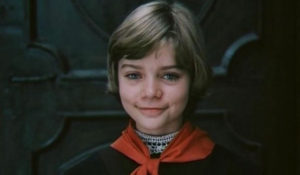 В июле зрители телеканала «Родное кино» встретятся с героями культовой советской картины – «Гостья из будущего», а также увидят самые известные фильмы Василия Шукшина – самого «народного» советского режиссера.Как всегда, в рубрике «Лидеры советского кинопроката» – фильмы, составляющие гордость отечественного кинематографа.Со 2 по 6 июля в 16:25 – все части фильма про приключения Алисы Селезневой: «Гостья из будущего»;25 июля с 17:20 – день рождения Василия Шукшина: «Простая история», «Два Федора», «Печки — лавочки»;по субботам в 19:00 – лидеры советского кинопроката: «Замороженный», «Побег», «Мания величия», «Злоключения Альфреда».Контакты:Пресс-служба ООО «ТПО Ред Медиа»Вероника СмольниковаТел.: +7 (495) 777-49-94 доб. 733Тел. моб.: +7 (988) 386-16-52E-mail: smolnikovavv@red-media.ruБольше новостей на наших страницах в ВК, ОК и Telegram.Информация о телеканале:РОДНОЕ КИНО. Телеканал культовых фильмов прошлых лет. Лидеры советского и российского кинопроката. Кино, проверенное временем. Производится компанией «Ред Медиа». www.nastroykino.ruРЕД МЕДИА. Ведущая российская телевизионная компания по производству и дистрибуции тематических телеканалов для кабельного и спутникового вещания. Входит в состав «Газпром-Медиа Холдинга». Компания представляет дистрибуцию 39 тематических телеканалов форматов SD и HD, включая 18 телеканалов собственного производства. Телеканалы «Ред Медиа» являются лауреатами международных и российских премий, вещают в 980 городах на территории 43 стран мира и обеспечивают потребности зрительской аудитории во всех основных телевизионных жанрах: кино, спорт, развлечения, познание, музыка, стиль жизни, хобби, детские. www.red-media.ru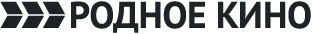 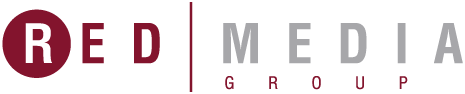 13 июля в 19:00 — «Моонзунд»События картины разворачиваются на Балтике в 1915-1917 годах. Герои фильма — офицеры и рядовые матросы Балтийского флота. Старший лейтенант Артеньев — храбрый, волевой офицер, человек чести. Он любит, и любим, но его любимая — Клара — работает на контрразведку, и быть вместе они не могут. Не поддерживая бунтарских настроений матросов на своем корабле, Артеньев берет на себя командование батареей, защищающей самое опасное место в обороне против немцев. Он ищет смерти…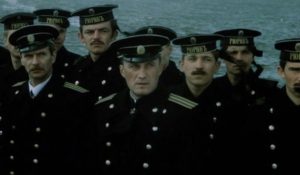 Производство: 1987 г. СССРРежиссер: Александр МуратовВ ролях: Олег Меньшиков, Владимир Гостюхин, Людмила Нильская, Николай Караченцов, Юрий Беляев, Борис Клюев, Евгений Евстигнеев, Владимир Еремин, Алексей Булдаков, Евгения Добровольская3 июля в 19:00 — «Ты у меня одна»Бывший боксер, а ныне - рядовой инженер, Евгений Тимошин получает возможность изменить свою жизнь к лучшему. Его зовет с собой в Америку молодая, красивая, богатая женщина, которая с детства в него влюблена. Но Тимошин любит свою жену, и никогда не мечтал об Америке...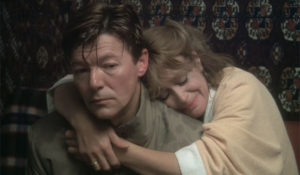 Производство: 1993  г. РоссияРежиссер: Дмитрий АстраханВ ролях: Александр Збруев, Марина Неёлова, Светлана Рябова20 июля в 19:00 — «Летучая мышь»Жена узнает о том, что муж постоянно ей изменяет. Их общий друг и знакомый Фальк решает подшутить над бедной семейной парой. Своей служанке, мечтающей стать актрисой, он дает пригласительный билет на бал-маскарад и костюм «летучей мыши», чтобы та «охмурила» незадачливого ловеласа. Этот разговор слышит жена и принимает решение тоже отправиться на бал, чтобы снова влюбить в себя собственного мужа, но только под маской.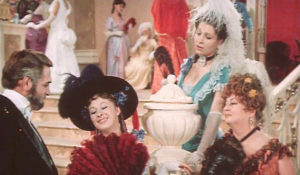 Производство: 1978 г. СССРРежиссер: Ян ФридВ ролях: Юрий Соломин, Людмила Максакова, Виталий Соломин27 июля в 19:00 — «Здравствуйте, я ваша тетя!»По мотивам пьесы Б. Томаса «Тетка Чарлея». Действие происходит в начале ХХ века. Безработный Бабс попадает в богатый дом, где вынужден, переодевшись в женскую одежду, сыграть роль тетушки-миллионерши, чтобы помочь двум юношам жениться на их возлюбленных...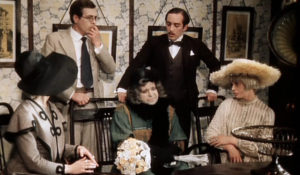 Производство: 1975  г. СССРРежиссер: Виктор ТитовВ ролях: Александр Калягин, Михаил Козаков, Армен Джигарханян